2024 – 2025 One Health Minor Curriculum Guide 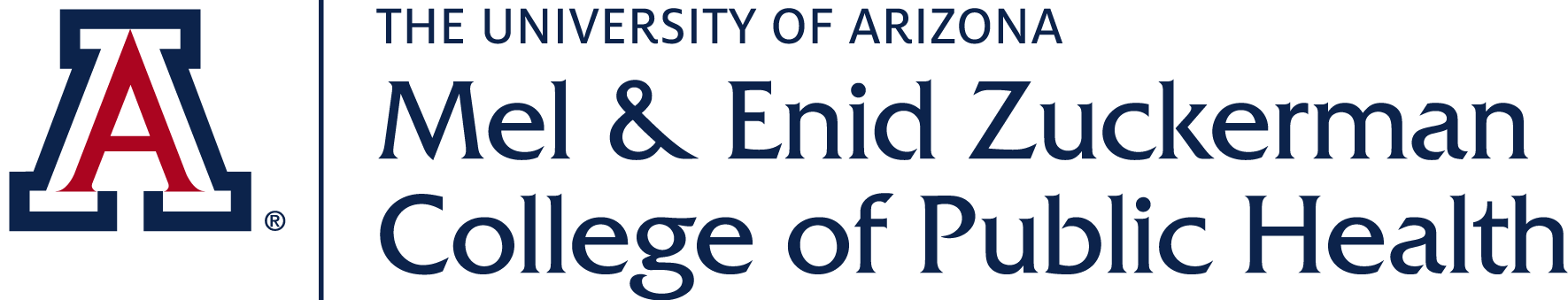 Public Health Minor – One HealthAdmit Term:                                                         										Expected Graduation date:      *Semesters typically offered are subject to change. Remember to check the schedule of classes for course availabilityName:      ID:      ID:                            Edit Date:      Curriculum Guide: 2024-2025Minor in One Health Curriculum Guide: 2024-2025Minor in One Health 18 Unit Requirement:      15 Units Upper Division:                   18 Units UA Residency:             15 Units Upper Division:                   18 Units UA Residency:             15 Units Upper Division:                   18 Units UA Residency:             15 Units Upper Division:                   18 Units UA Residency:             15 Units Upper Division:                   18 Units UA Residency:             15 Units Upper Division:                   18 Units UA Residency:                         2.0 Minimum GPA for Graduation:                  2.0 Minimum GPA for Graduation:                  2.0 Minimum GPA for Graduation:                  2.0 Minimum GPA for Graduation:                  2.0 Minimum GPA for Graduation:      To enroll in 400-level Public Health courses: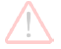 Students must have declared a Minor in One Health(To declare a Minor in One Health, students must have completed the online webform through Qualtrics and have a UA GPA of 2.5 or higher)To enroll in 400-level Public Health courses:Students must have declared a Minor in One Health(To declare a Minor in One Health, students must have completed the online webform through Qualtrics and have a UA GPA of 2.5 or higher)To enroll in 400-level Public Health courses:Students must have declared a Minor in One Health(To declare a Minor in One Health, students must have completed the online webform through Qualtrics and have a UA GPA of 2.5 or higher)To enroll in 400-level Public Health courses:Students must have declared a Minor in One Health(To declare a Minor in One Health, students must have completed the online webform through Qualtrics and have a UA GPA of 2.5 or higher)To enroll in 400-level Public Health courses:Students must have declared a Minor in One Health(To declare a Minor in One Health, students must have completed the online webform through Qualtrics and have a UA GPA of 2.5 or higher)To enroll in 400-level Public Health courses:Students must have declared a Minor in One Health(To declare a Minor in One Health, students must have completed the online webform through Qualtrics and have a UA GPA of 2.5 or higher)To enroll in 400-level Public Health courses:Students must have declared a Minor in One Health(To declare a Minor in One Health, students must have completed the online webform through Qualtrics and have a UA GPA of 2.5 or higher)To enroll in 400-level Public Health courses:Students must have declared a Minor in One Health(To declare a Minor in One Health, students must have completed the online webform through Qualtrics and have a UA GPA of 2.5 or higher)To enroll in 400-level Public Health courses:Students must have declared a Minor in One Health(To declare a Minor in One Health, students must have completed the online webform through Qualtrics and have a UA GPA of 2.5 or higher)To enroll in 400-level Public Health courses:Students must have declared a Minor in One Health(To declare a Minor in One Health, students must have completed the online webform through Qualtrics and have a UA GPA of 2.5 or higher)To enroll in 400-level Public Health courses:Students must have declared a Minor in One Health(To declare a Minor in One Health, students must have completed the online webform through Qualtrics and have a UA GPA of 2.5 or higher)To enroll in 400-level Public Health courses:Students must have declared a Minor in One Health(To declare a Minor in One Health, students must have completed the online webform through Qualtrics and have a UA GPA of 2.5 or higher)ONE HEALTH MINOR REQUIRED COURSES Complete all 15 units:ONE HEALTH MINOR REQUIRED COURSES Complete all 15 units:ONE HEALTH MINOR REQUIRED COURSES Complete all 15 units:ONE HEALTH MINOR REQUIRED COURSES Complete all 15 units:ONE HEALTH MINOR REQUIRED COURSES Complete all 15 units:ONE HEALTH MINOR REQUIRED COURSES Complete all 15 units:ONE HEALTH MINOR REQUIRED COURSES Complete all 15 units:ONE HEALTH MINOR REQUIRED COURSES Complete all 15 units:ONE HEALTH MINOR REQUIRED COURSES Complete all 15 units:ONE HEALTH MINOR REQUIRED COURSES Complete all 15 units:ONE HEALTH MINOR REQUIRED COURSES Complete all 15 units:ONE HEALTH MINOR REQUIRED COURSES Complete all 15 units:Course Number and TitleCourse Number and TitleCourse Number and TitleUnitsUnitsNotesNotesNotesSemester/YearSemester/YearGradeGradeEHS 100 One Health in ActionEHS 100 One Health in ActionEHS 100 One Health in Action33EPID 309 Introduction to EpidemiologyEPID 309 Introduction to EpidemiologyEPID 309 Introduction to Epidemiology33Pre-req: MATH 112 or higherPre-req: MATH 112 or higherPre-req: MATH 112 or higherEHS 425 A Public Health Lens to Climate ChangeEHS 425 A Public Health Lens to Climate ChangeEHS 425 A Public Health Lens to Climate Change33EHS/EPID 445 One Health FoundationsEHS/EPID 445 One Health FoundationsEHS/EPID 445 One Health Foundations33EHS 446 One Health Approach and Case StudiesEHS 446 One Health Approach and Case StudiesEHS 446 One Health Approach and Case Studies33*Semesters typically offered are subject to change. Remember to check the schedule of classes for course availability.*Semesters typically offered are subject to change. Remember to check the schedule of classes for course availability.*Semesters typically offered are subject to change. Remember to check the schedule of classes for course availability.*Semesters typically offered are subject to change. Remember to check the schedule of classes for course availability.*Semesters typically offered are subject to change. Remember to check the schedule of classes for course availability.*Semesters typically offered are subject to change. Remember to check the schedule of classes for course availability.*Semesters typically offered are subject to change. Remember to check the schedule of classes for course availability.*Semesters typically offered are subject to change. Remember to check the schedule of classes for course availability.*Semesters typically offered are subject to change. Remember to check the schedule of classes for course availability.*Semesters typically offered are subject to change. Remember to check the schedule of classes for course availability.*Semesters typically offered are subject to change. Remember to check the schedule of classes for course availability.*Semesters typically offered are subject to change. Remember to check the schedule of classes for course availability.ONE HEALTH ELECTIVE COURSES (Complete 3 units of approved One Health elective coursework).ONE HEALTH ELECTIVE COURSES (Complete 3 units of approved One Health elective coursework).ONE HEALTH ELECTIVE COURSES (Complete 3 units of approved One Health elective coursework).ONE HEALTH ELECTIVE COURSES (Complete 3 units of approved One Health elective coursework).ONE HEALTH ELECTIVE COURSES (Complete 3 units of approved One Health elective coursework).Course Number and TitleUnitsNotesSemester/YearGrade3ONE HEALTH ELECTIVE COURSE OPTIONSONE HEALTH ELECTIVE COURSE OPTIONSONE HEALTH ELECTIVE COURSE OPTIONSONE HEALTH ELECTIVE COURSE OPTIONSONE HEALTH ELECTIVE COURSE OPTIONSCourse Number and TitleUnitsNotesSemester/YearGradeHPS 409 Global Water, Sanitation, and Hygiene (WaSH)3EHS 418 Introduction to Health Risk Assessment3EHS 420 Environmentally Acquired Illnesses 3AIS 431A Traditional Ecological Knowledge3EHS 439A Outbreaks and Environmental Biology: Then to Now3ENVS 477 Principles of Ecotoxicology3EHS 489 Public Health Preparedness3